Inequalities (F)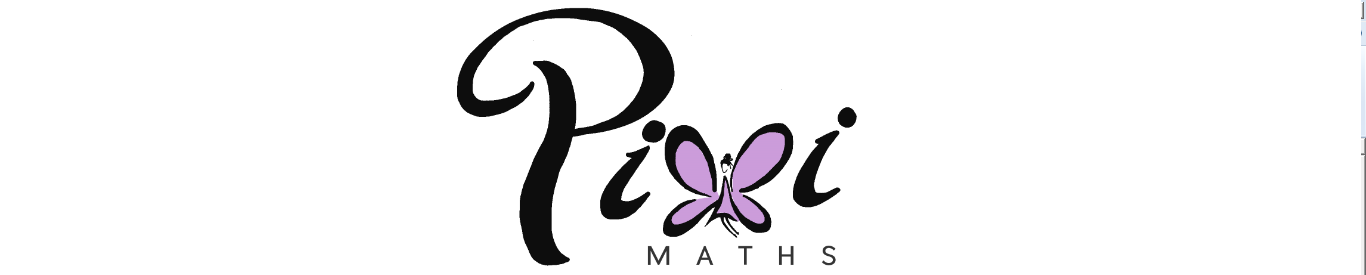 Post-Intervention AssessmentName:	_______________________________Class:	_______________________________Date:	_______________________________1.	–4 < n ≤ 1n is an integer.(a) 	Write down all the possible values of n.…........................................................(b) 	Write down the inequalities represented on the number line.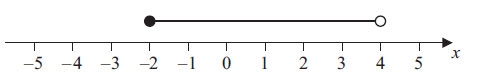 …........................................................2.	Solve 5x + 3 > 19 ...........................................................3.	On the grid below, show by shading, the region defined by the inequalities
x + y < 6                               x > − 1                               y > 2
Mark this region with the letter R.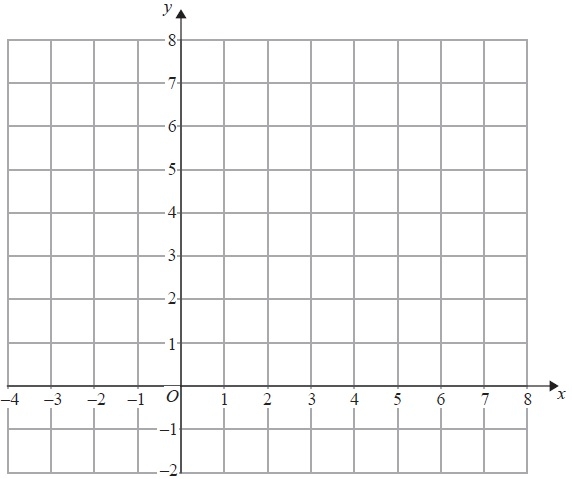 [Glue here]QuestionObjectiveRAG  1Represent a set of solutions on a number line 2Solve linear inequalities 3Represent linear inequalities graphically